CONTACT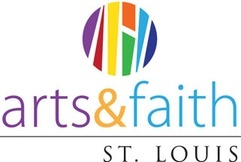 Janet Ryanjanet@visintineandryan.com314-822-8860Priscilla Visintinepriscilla@visintineandryan.com314-422-5646                   FOR IMMEDIATE RELEASE High Res Images Available Upon RequestArts & Faith St. LouisPresents Fourth Annual September 11th Interfaith Commemoration in Music:An Appreciation of Religious Diversity A free concert featuring renowned soprano Christine Brewer, a world premiere from Peter Martin, performances of faith groups and a communal art installationThis event is offered to allow reflection and to unify the community in hope for peace - Arts & Faith St. Louis, a collaboration of St. Louis arts and faith leaders, announces its line up of musical performances for the fourth annual 2014 9/11 Interfaith Commemoration in Music. One of the largest known commemorations of September 11 in the nation, the free concert will be held from 5:30 -7:00 pm on September 7, 2014 at the Sheldon Concert Hall, 3648 Washington Blvd.   With the goal of promoting a more harmonious St. Louis, the concert brings together people of all faiths and ethnicities, encourages respect and understanding, and bridges divides through a shared musical arts experience. Performance Line-Up World-renowned soprano Christine Brewer and members of the St. Louis Symphony will premiere a new work by jazz pianist and composer Peter Martin that was commissioned for the concert.  Dr. David Greenhaw, President of Eden Theological Seminary in Webster Groves, will deliver the keynote address.The concert will feature a wide range of musical performances by faith groups, including Greek Orthodox combined choirs, Muslim-Bosnian and Hindu ensembles, Rabbi Amy Feder of Temple Israel, and a gospel choir Students from Rosati-Kain Catholic High School, a Mormon youth chorus, a Baha’i ensemble, and Chief Scott Bighorse and singers of the Osage Nation will also perform.Installation Invites Audience Participation to welcome immigrants to St. LouisPartnering with the International Institute and The St. Louis Mosaic Project, Arts & Faith St. Louis has invited recent immigrants to St. Louis to attend the concert.  An original 3-D installation, “Becoming Neighbors” will be on display at the concert. Audiences will have the opportunity to interact with the structure following the event by attaching their own ribbon, prayer or message of inclusion, welcome or understanding to its three-prong lattice structure. The Makings of a St. Louis Legacy On the tenth anniversary of the 9/11 tragedy, a dedicated group of St. Louisans decided to take action to promote a more harmonious community by creating a commemoration in music. Now in its fourth year, this joyous concert has become a St. Louis institution and is becoming a lasting legacy in the Midwest and beyond.
 “This concert,” says Carolyn Losos, Chair of Arts & Faith, St. Louis “celebrates our shared values of peace and harmony as we remember the events of September 11th while looking with hope towards the future.”For a complete list of sponsors, click here. Ticketing and Seating InformationTickets to the concert are free and will be available beginning at 4:30 p.m. on Sunday, September 7 at The Sheldon box office, located at 3648 Washington Boulevard. Quantities are limited, so please arrive early to secure tickets.  Attendees are asked to be in their seats by 5:15pm.  Ample self-parking is available in several lots adjacent to and across the street from the Sheldon Concert Hall.For more information, please visit http://www.artsfaithstl.org, or the Facebook page at https://www.facebook.com/artsfaithstl. # # #